Приложение 1Алгоритм реализацииМеждународного проекта «Письмо Победы»Концепция проекта: любой желающий может написать поздравление (с Днем рождения / Днем Победы / иным праздником) или письмо ветерану с благодарностью за его подвиг. Все письма пройдут модерацию, будут напечатаны волонтёрами на специальных бланках и доставлены ветеранам (к праздничной дате или ежемесячно).Цель проекта: сохранение исторической памяти о Великой Отечественной войне путем написания благодарственных / поздравительных писем и поздравлений ветеранам.Благополучатели проекта: ветераны Великой Отечественной войны.Срок реализации: март - декабрь 2021 г.Место проведения: онлайн.Форматы проведения:Публикация на своей странице в социальных сетях поста (текста письма) с хэштегом #ПисьмоПобеды_66Написание письма путём заполнения Google-формы (QR – код и ссылка в Приложении 2);Направление письма на электронную почту sro_vod_vp@mail.ru Письмо может содержать:Обращение к ветерану: «Дорогой/Уважаемый ветеран!», 
«Герой Победы!» и т.д. Если Вы пишете знакомому ветерану, то необходимо указать его ФИО.Текст поздравления.Рассказ о Вашем месте работы/учебы, участии родственников 
в Великой Отечественной войне, рассказ о себе.При написании коллективного письма можно указать имена и фамилии всех участников.Дату написания письма.Приложение 2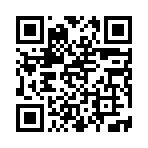 QR – код для написания письма посредством заполнения Google-формыhttps://forms.gle/HJAVP7iHqzFXMCAYA Ссылка для написания письма посредством заполнения Google-формыПриложение 3Пресс-релиз о проведении Международного проекта «Письмо Победы»Каждый может сказать «СПАСИБО» лично!Свердловское региональное отделение ВОД «Волонтёры Победы» приглашает к участию в Международном проекте #ПисьмоПобедыЛюбой желающий может написать ветеранам Великой Отечественной войны письмо со словами благодарности и поздравлениями!Сделать это можно несколькими способами:- разместив пост-письмо на личных страницах в социальных сетях с хэштегом #ПисьмоПобеды_66;- заполнив Google-форму, перейдя по ссылке https://forms.gle/HJAVP7iHqzFXMCAYA;- направив письмо на электронную почту sro_vod_vp@mail.ru Волонтеры Победы оформят поздравления и помогут передать твои слова благодарности ветеранам Великой Отечественной войны!#ВолонтерыПобеды #СРО_ВОД_ВП #ГотовКпобедам #НеТолько9мая #ПисьмоПобеды_66 Брендбук для оформления публикации доступен по ссылке: https://drive.google.com/drive/folders/1TZKfKuokfY2qwr24UnLH7cljeRmqst6F?usp=sharing  